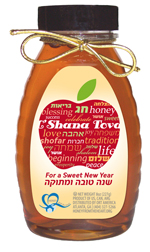 Believe it or not, the New Year is fast approaching!  One of our wonderful traditions is to eat apples and honey on Rosh Hashanah. The apples symbolize the constant cycle of life and the honey symbolizes the sweetness that we hope will characterize the year to come. Temple Ahavat Shalom Sisterhood is offering you the opportunity to share this tradition and support Sisterhood at the same time.1. Send a jar of honey to friends & family (in the US) for just $14.What a sweet way to send your love, say think you, or tell someone you miss them!Each $14 jar is delivered with your personal wishes for a Sweet and Joyous New Year. This cost is all-inclusive; packaging, shipping (if ordered by July 28) and an eight-ounce jar of pure Kosher honey, straight from a farm in Kentucky.)Send good wishes for a sweet and happy New Year to our clergy or to members of our professional staff for just $6 a wish.  Or send honey wishes to the entire Temple clergy and staff for $36.Such an easy way to thank our clergy and staff for everything they do for our Temple!One honey jar will be sent to each clergy or staff member and your name will be listed on a greeting as a contributor of good wishes for a Sweet and Joyous New Year.ORDERING IS SIMPLE.  JUST FOLLOW THE FEW STEPS ON THE OTHER SIDE.The DEADLINE for free shipping* is Friday, July 28, 2023.*Don’t let the free shipping deadline slip by! Place your order now!*You can order up to two weeks before Rosh Hashanah 
but there will be a $7 shipping charge for each $14 jar of honey after the July 28 deadline.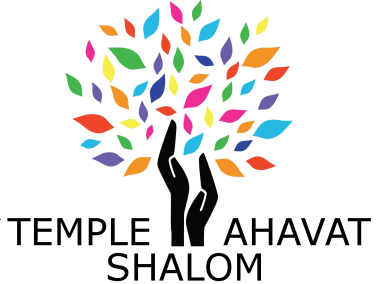 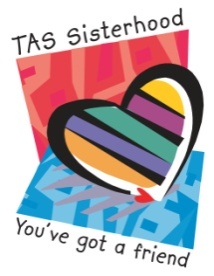 Regards from your honey chairs, Jackie Zev and Kathy Barker2023 HONEY ORDER FORMSTEP 1: To send a jar of honey @ $14 per jar to friends, family, teachers, etc:Complete this form with recipients’ names and complete addresses. PLEASE PRINT CLEARLY. The enclosed gift card will read:  “Wishing You a Healthy and Happy New Year” (please choose your closing).  Example: Check off “Love” box and sign “Grandma” (For more names, please include another sheet of paper.)Choose one:  ❑ Love   ❑ Fondly   ❑ From   ❑ No signature	Choose one:  ❑ Love   ❑ Fondly   ❑ From   ❑ No signatureChoose one:  ❑ Love   ❑ Fondly  ❑ From  ❑ No signature	Choose one:  ❑ Love   ❑ Fondly  ❑ From  ❑ No signatureSTEP 2: To send honey wishes to the Temple clergy and/or professional staff:Check off your choice of clergy and professional staff below to whom you wish to send sweet wishes for the New Year.❑Send to all the clergy and staff for $36   ❑Send to clergy and staff checked below for $6/person❑Rabbi Becky Hoffman     ❑Cantorial Soloist Elizabeth Kerstein     ❑Aaron Solomon, Executive Director❑Chelsea Rabinovitz, Religious School Director  ❑Brook Botwinick, Membership Director/Youth DirectorOffice Staff: ❑Sophia Redondo    ❑Cynthia Spoon    ❑Debbie ShayerMaintenance Staff: ❑Jose Lugo    ❑Jose Nava    ❑Carlos CervantesReligious School Teachers: ❑Hannah Blachman   ❑Stacy Endman   ❑Ben Yakobi   ❑Karen Yakobi   ❑TBDSTEP 3: Fill in the form below and send this page with your check or credit card information to Kathy Barker, Honey co-chair, 17235 Barneston Ct., Granada Hills, CA   91344Please make your check payable to TAS Sisterhood.  You can also pay via Zelle to zelle@tassisterhood.org1.Name:Name:2.Name:Name:Address:Address:Address:Address:Address:Address:City: ST: ZIP:City: ST: ZIP:3.Name:Name:4.Name:Name:Address:Address:Address:Address:Address:Address:City: ST: ZIP:City: ST: ZIP:Enter your name as you want it to appear on their card:I have orderedHoney Wish(es) @ $6 each for a total of $(only $36 to send to all)I am ordering	jars of honey @ $14 each for $	Shipping $7 / jar $(waived for orders received by July 28)I am ordering	honey wishes @ $6 / wish for $(only $36 to send to all clergy & staff)	Total order $Name:Address:Address:Zip Code:Zip Code:Email:Phone:Phone:Credit Card Number:Credit Card Number:Credit Card Number:Exp Date:Exp Date:CVC:CVC: